PROCÉDURE – COMMENT ENGAGER SES EQUIPES ? 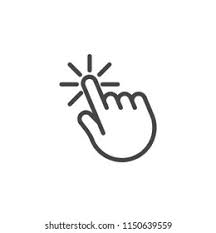 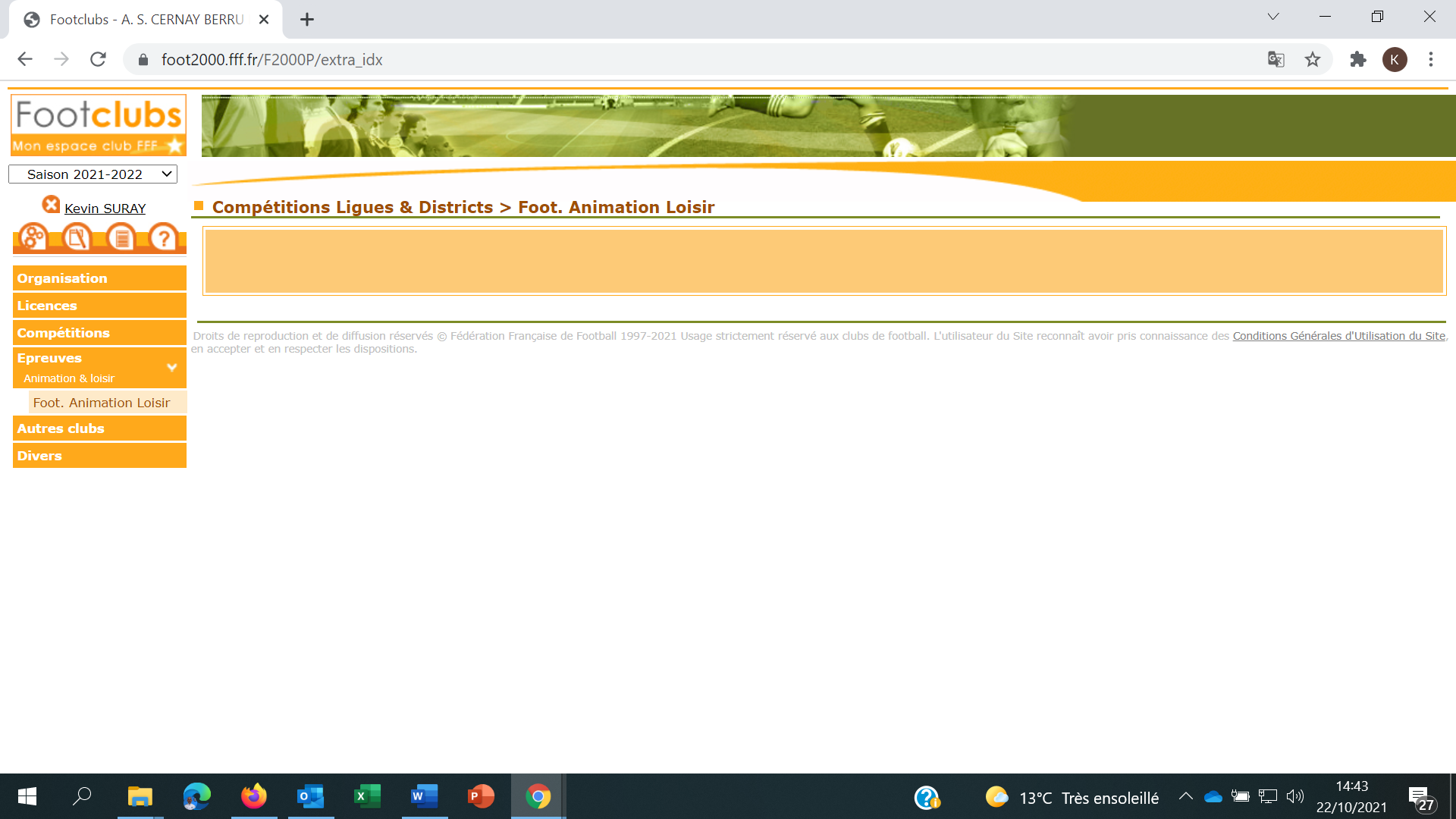 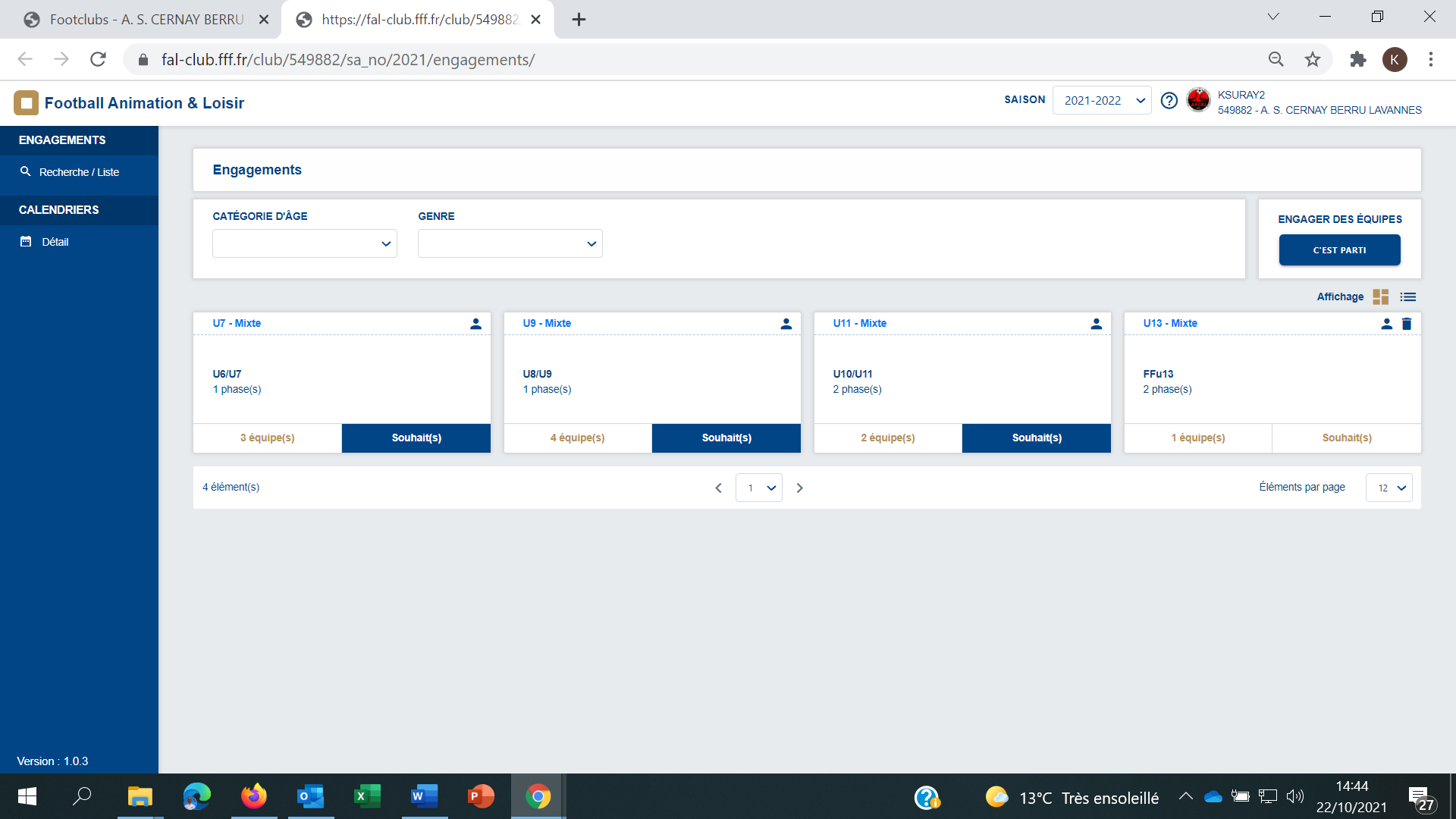 ETAPE 1 – ENGAGER SON (SES) EQUIPE(S) ET RENSEIGNER LE NIVEAU ET L’ENCADRANT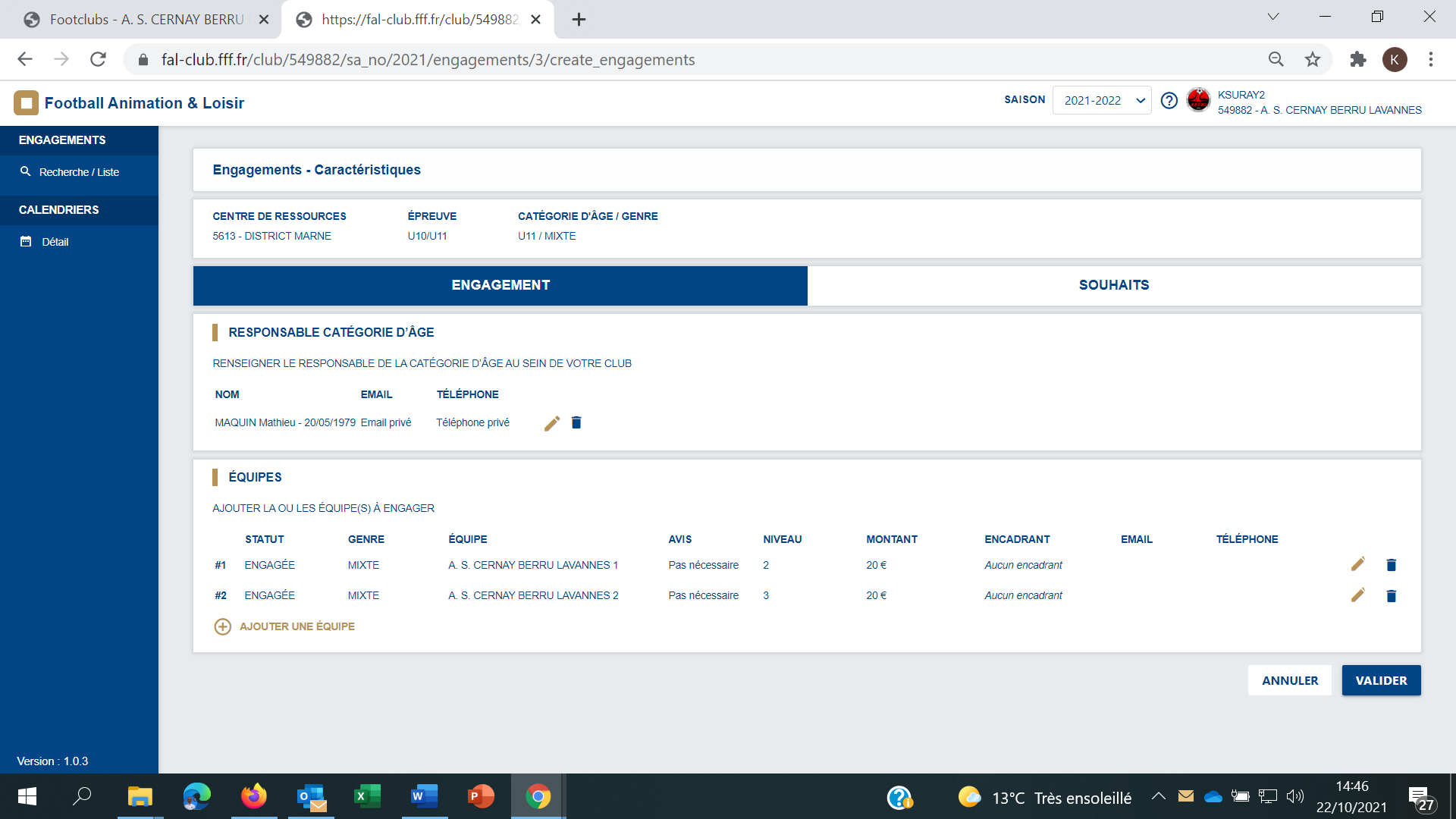 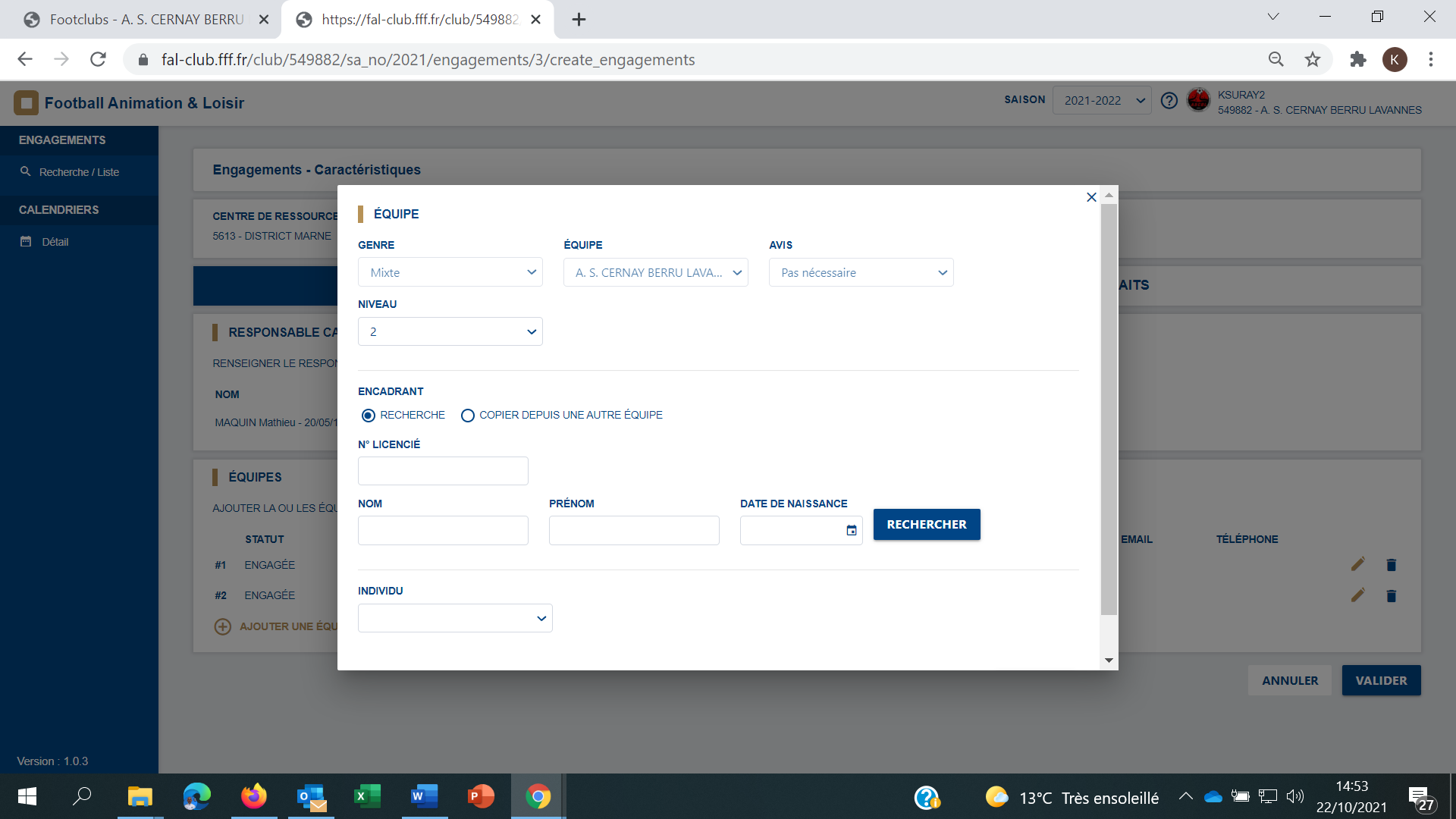 ETAPE 2 – CHOISIR LA PHASE 2 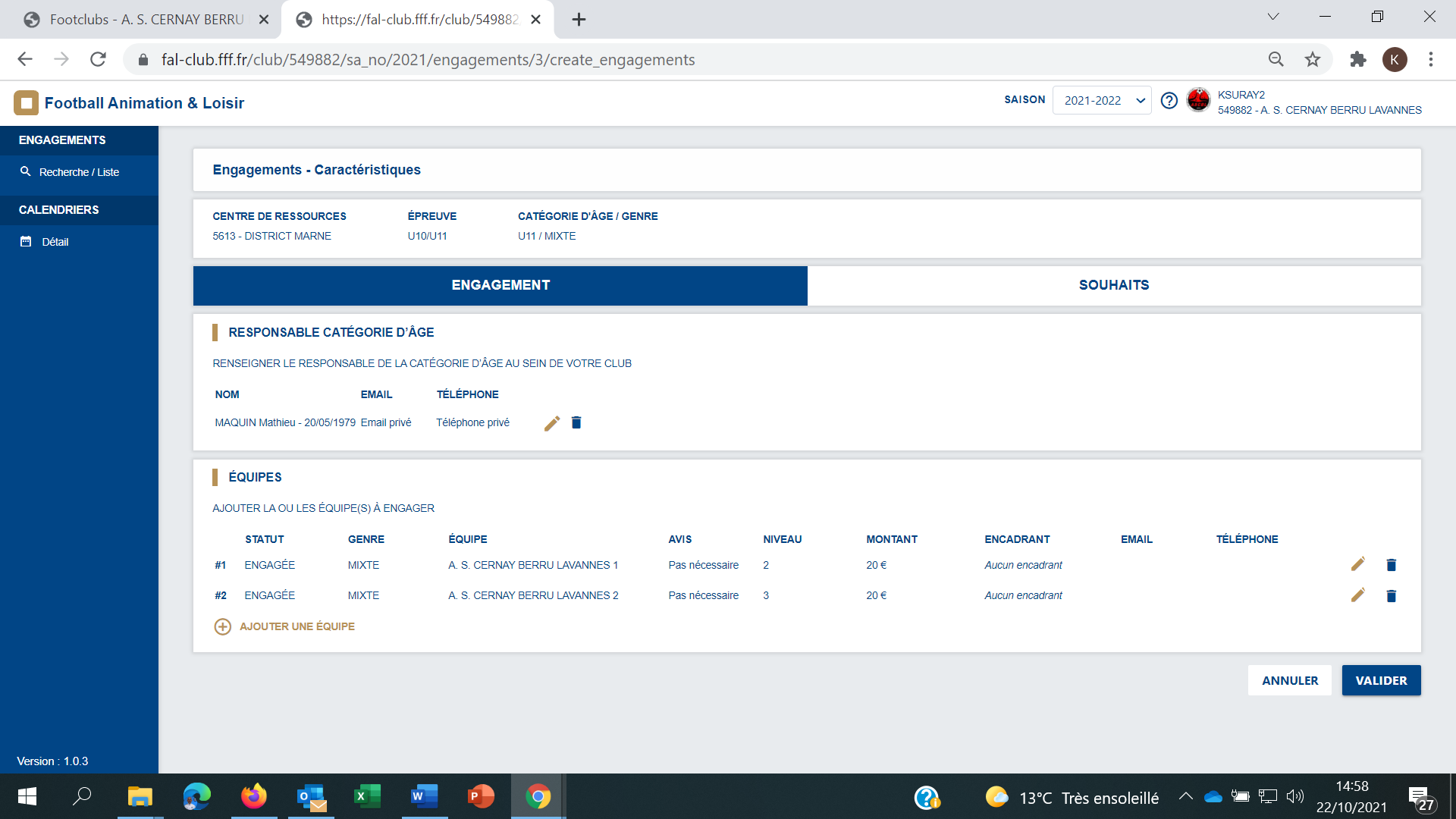 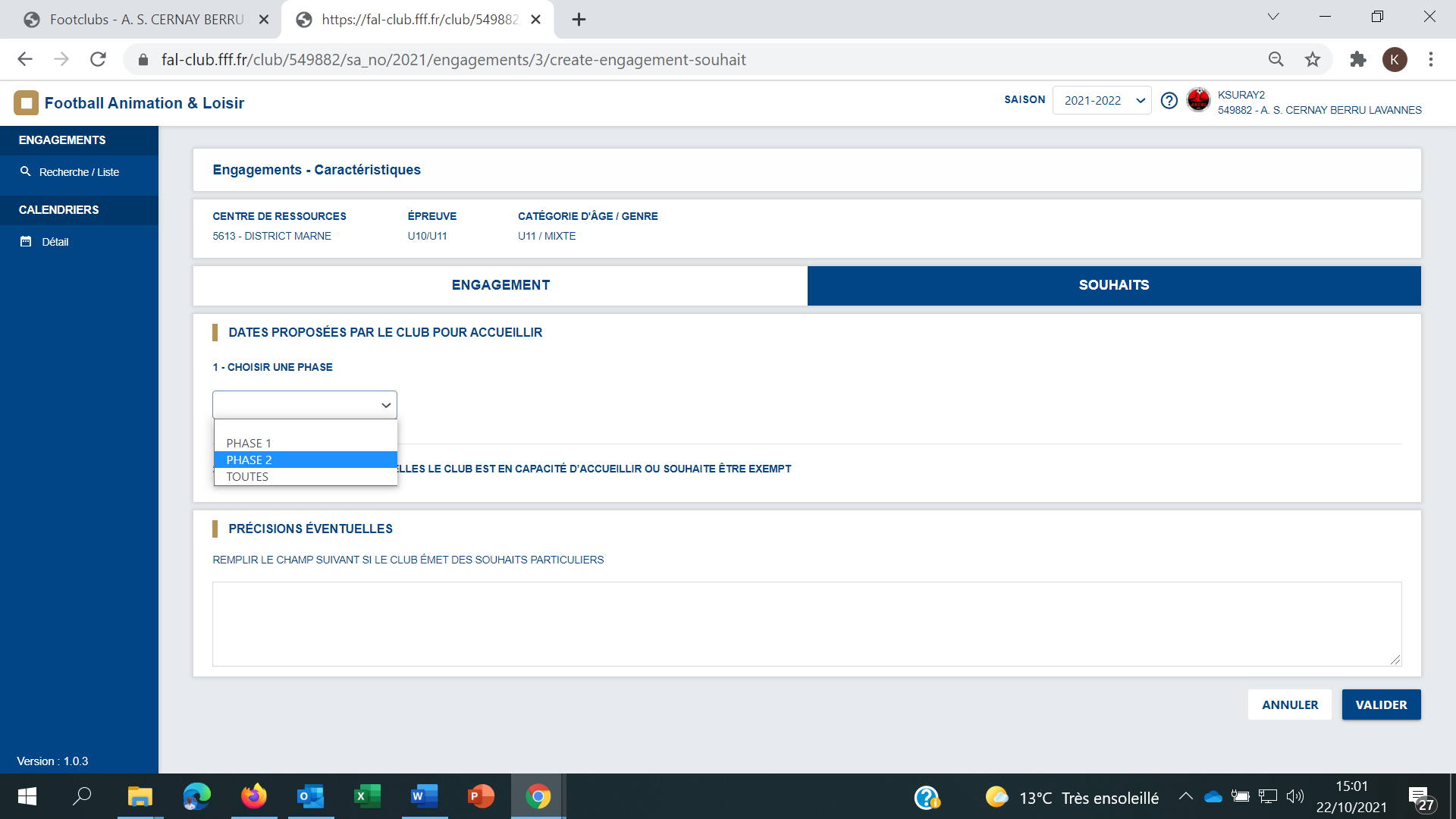 ETAPE 3 – RENSEIGNER LES LIEUX/DATES D’ACCUEIL – ET DATES OU L’EQUIPE EST EXEMPTE/ABSENTE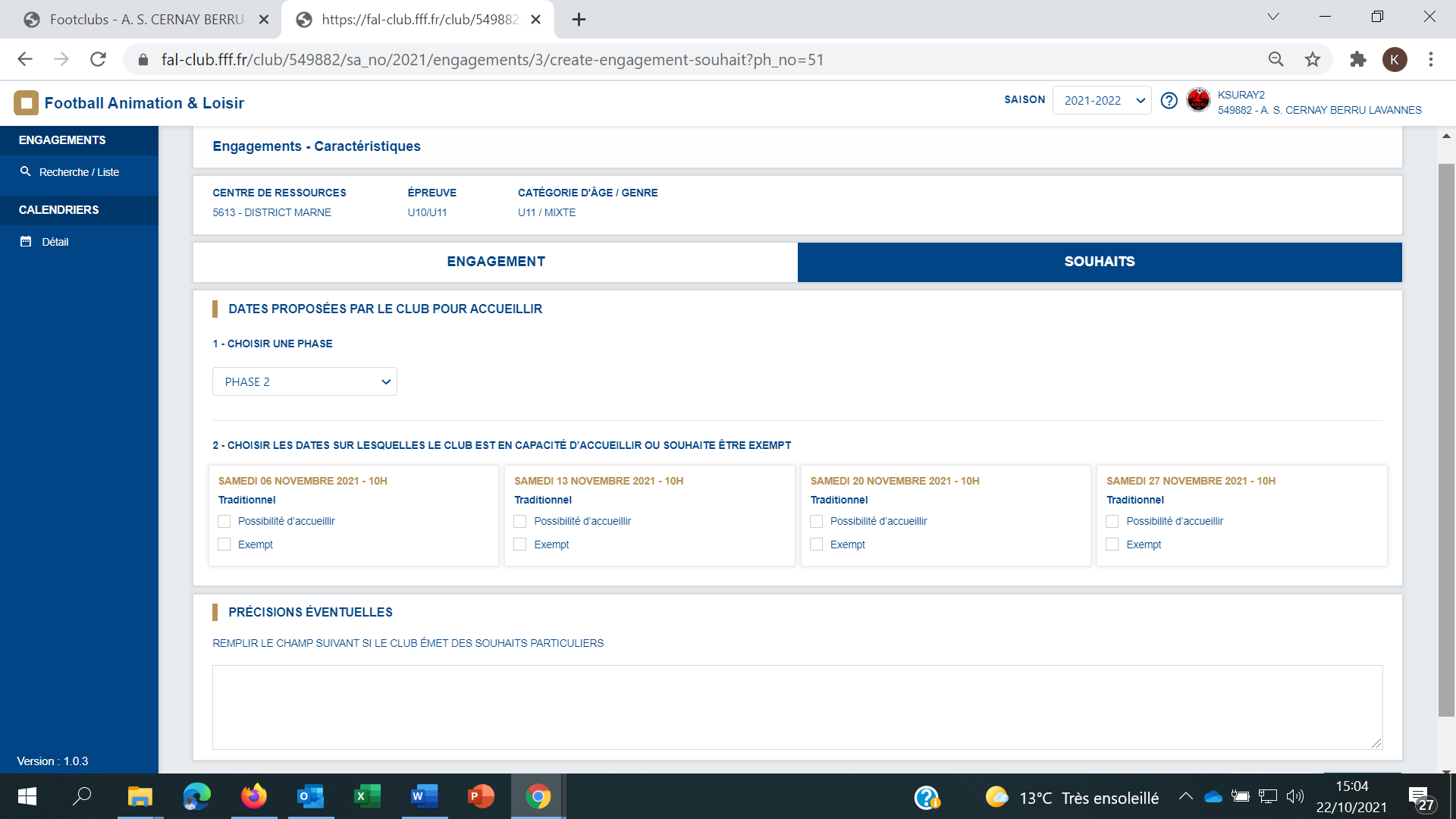 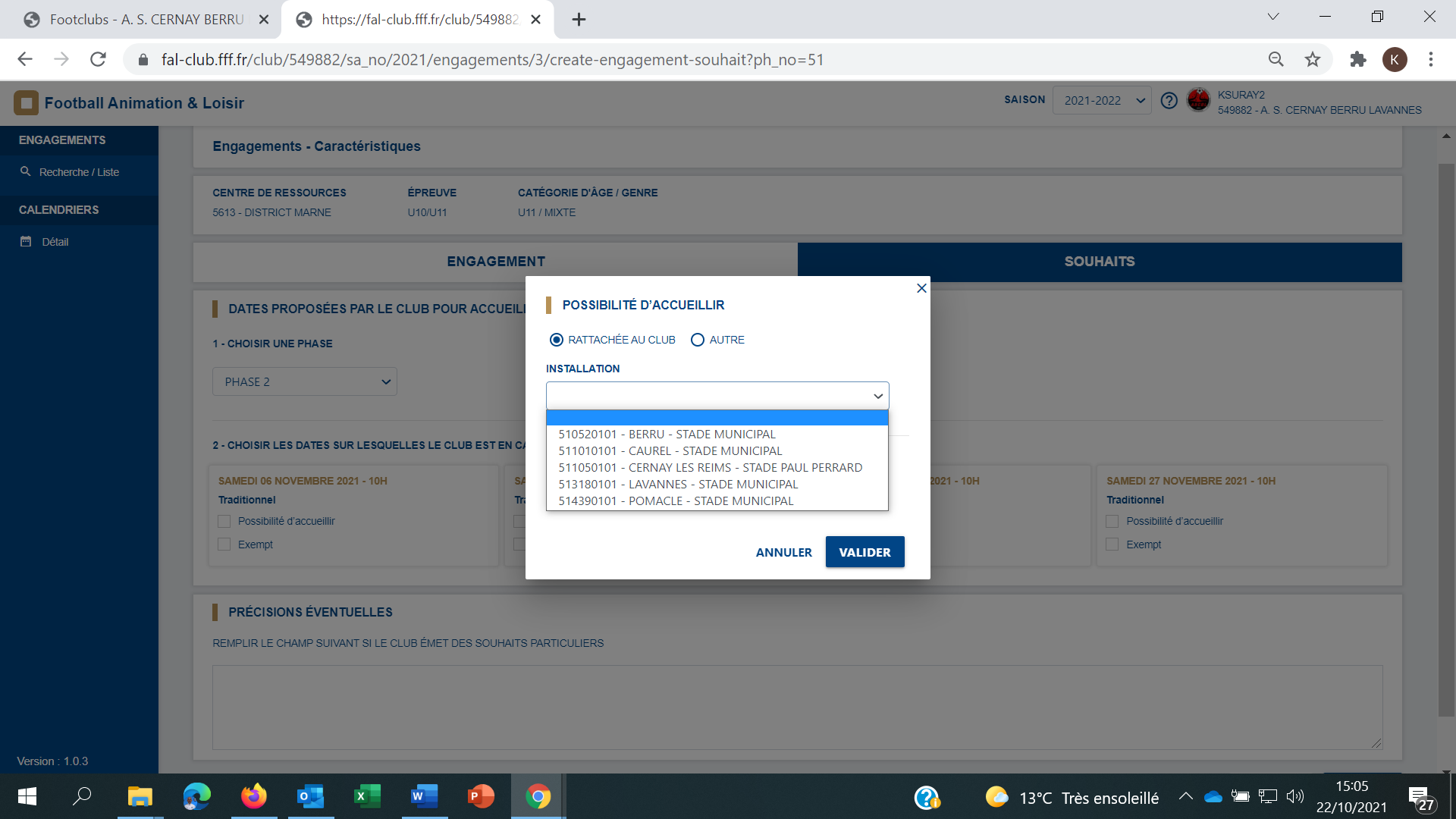 